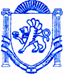 	  РЕСПУБЛІКА КРИМ	РЕСПУБЛИКА КРЫМ	КЪЫРЫМ ДЖУМХУРИЕТИБАХЧИСАРАЙСЬКИЙ РАЙОН	                                     БАХЧИСАРАЙСКИЙ РАЙОН                               БАГЪЧАСАРАЙ  БОЛЮГИНИНЪ УГЛІВСЬКА СІЛЬСЬКА РАДА	                                УГЛОВСКИЙ СЕЛЬСКИЙ  СОВЕТ                               УГЛОВОЕ  КОЙ  ШУРАСЫРЕШЕНИЕ39-я сессия 1-го созыва«30» ноября 2016г.				№ 349О возможности осуществления строительствауличного освещения по адресу: Бахчисарайский район,с. Угловое, ул. НабережнаяВ соответствии с Федеральным законом «Об общих принципах организации местного самоуправления в Российской Федерации» № 131 - ФЗ от 06.10.2003 года, Законом Республики Крым «Об основах местного самоуправления в Республике Крым» № 54-ЗРК от 08 августа 2014 года, Уставом муниципального образования Угловское сельское поселение Бахчисарайского района Республики Крым, на основании акта обследования депутатами Угловского сельского совета 1-го созыва от 23.11.2016г., протокола совместного заседания постоянных комиссий Угловского сельского совета от 28.11.2016 года, УГЛОВСКИЙ СЕЛЬСКИЙ СОВЕТ РЕШИЛ:1. Признать необходимым осуществление строительства уличного освещения по адресу: Бахчисарайский район, с. Угловое, ул. Набережная.Председателю Угловского сельского совета – главе администрации Угловского сельского поселения в декабре 2016 года заказать технические условия для присоединения к электрическим сетям ГУП РК «Крымэнерго».Председателю Угловского сельского совета – главе администрации Угловского сельского поселения в 2017 году заказать проектно - сметную документацию на строительство уличного освещения по адресу: Бахчисарайский район, с. Угловое, ул. Набережная.Источником финансирования считать собственные средства бюджета Угловского сельского поселения.Настоящее Решение подлежит обнародованию на информационном стенде администрации Угловского сельского поселения и дополнительно на официальном сайте Угловского сельского совета (www.угловскийсовет.рф) и вступает в силу с момента его подписания.Председатель Угловского сельского совета –глава администрации Угловского сельского поселения                                                                    Н.Н. Сосницкая